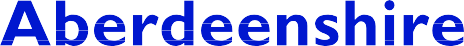     Individualised Educational                  ProgrammeStart date Review dateFamily informationNamed persons responsible for IEPTarget 2:Target 3:IEP sheet 3Contact information for people contributing to the IEP:  Date of meeting:INDIVIDUALISED EDUCATIONAL PROGRAMME (IEP)INDIVIDUALISED EDUCATIONAL PROGRAMME (IEP)For:For:Home Address:Home Address:Contact telephone number:Contact telephone number:Date of Birth:Gender:School currently attended:School currently attended:Date of entry to current school:Date of entry to current school:Surname:Other names:  Home address: Contact telephone number:Relationship to child / young person:Surname:Other names:Home address:Contact telephone number:Relationship to child / young personNameDesignationTelephone numberemailIndividualised Educational Programme (IEP)For: For: Pupil namePupil nameDate target startedDate target startedDate target startedReview dateReview dateLong term targetLong term targetLong term targetLong term targetLong term targetLong term targetLong term targetShort term targetsStrategies to supportResources and techniques including adaptations to physical environmentResources and techniques including adaptations to physical environmentSuccess criteriaSuccess criteriaEvaluationAugust-OctoberAugust-OctoberOctober to JanuaryOctober to JanuaryJanuary-MarchJanuary-MarchApril-JuneApril-JuneAnticipated difficultiesAnticipated difficultiesAnticipated difficultiesPossible solutionsPossible solutionsPossible solutionsPossible solutionsPupil namePupil nameDate target startedDate target startedDate target startedReview dateReview dateLong term targetLong term targetLong term targetLong term targetLong term targetLong term targetLong term targetShort term targetsStrategies to supportResources and techniques including adaptations to physical environmentResources and techniques including adaptations to physical environmentSuccess criteriaSuccess criteriaEvaluationAugust-OctoberAugust-OctoberOctober to JanuaryOctober to JanuaryJanuary-MarchJanuary-MarchApril-JuneApril-JuneAnticipated difficulties:Anticipated difficulties:Anticipated difficulties:Possible solutions:Possible solutions:Possible solutions:Possible solutions:Pupil namePupil nameDate target startedDate target startedDate target startedReview dateReview dateLong term targetLong term targetLong term targetLong term targetLong term targetLong term targetLong term targetLong term targetShort term targetsStrategies to supportResources and techniques including adaptations to physical environmentResources and techniques including adaptations to physical environmentSuccess criteriaSuccess criteriaEvaluationAugust-OctoberAugust-OctoberOctober to JanuaryOctober to JanuaryJanuary-MarchJanuary-MarchApril-JuneApril-JuneAnticipated difficulties:Anticipated difficulties:Anticipated difficulties:Possible solutions:Possible solutions:Possible solutions:Possible solutions:Possible solutions:Individualised Educational Programme (IEP)For:Other plans in place for the child / young person:(Attach other plans or provide details)Name:Designation:Telephone number:Email:Review / Evaluation:Child or young person’s comments: 
Parent / Carer’s comments:Next steps: